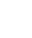 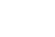 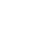 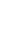 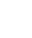 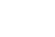 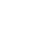 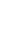 Reglement premie voor zorg-behoevende kinderengoedgekeurd op19/02/2024DoelDoelpubliekArtikel 1.	§ 1. Het recht op een premie hangt af van onderstaande bepalingen met betrekking tot het zorgbehoevend kind, zijn woonplaats en zijn leeftijd:een zorgtoeslag voor kinderen met een specifieke ondersteuningsbehoefte uitbetaald krijgen via het Groeipakket.gedomicilieerd zijn in de gemeente Herselt. De begunstigde van de zorgtoeslag (meestal de ouder) is gedomicilieerd op hetzelfde adres als het kind.een leeftijd hebben tussen 0 en 21 jaar.§ 2. Het kind moet minstens één maand in de loop van het desbetreffende jaar een zorgtoeslag uitbetaald hebben gekregen. BedragArtikel 2.§ 1. De jaarlijkse premie bedraagt:200 euro per kind dat tijdens de laatste maand van uitbetaling in het desbetreffende jaar recht heeft op de zorgtoeslag, zonder recht te hebben op de sociale toeslag350 euro per kind dat tijdens de laatste maand van uitbetaling in het desbetreffende jaar recht heeft op de zorgtoeslag en op de sociale toeslag. § 2. De premie wordt uitbetaald op naam van het kind, op het rekeningnummer dat gekend is bij het Groeipakket, in de loop van het eerste kwartaal van het daaropvolgende jaar.Praktische regelingArtikel 3.§ 1. Jaarlijks tijdens de maand januari of februari zal het OCMW aan het Agentschap voor de Uitbetaling van het Groeipakket een lijst opvragen met gegevens van alle kinderen en begunstigden die aan de voorwaarden uit artikel 1 voldoen.§ 2. De zorgtoeslag moet effectief uitbetaald zijn gedurende minstens één maand in de loop van het desbetreffende jaar. Gezinnen die in de loop van het kalenderjaar verhuisd zijn naar een andere gemeente, zullen hun recht op deze premie behouden. § 3. De gegevens zullen via een beveiligde verbinding tussen de twee organisaties worden verstuurd. De nodig afspraken hierrond zijn vastgelegd in een protocol en samenwerkingsovereenkomst. 
Artikel 4. Wanneer bij het Agentschap geen rekeningnummer voor de uitbetaling van het Groeipakket is gekend, dan zal het OCMW een brief sturen naar de begunstigde met de vraag om een rekeningnummer op te geven.Een uitbetaling met circulaire cheque is voor deze premie niet mogelijk. Wij verwerken uw persoonsgegevens conform de privacyverklaring en het privacybeleid van het lokaal bestuur Herselt. U vindt deze op https://www.herselt.be/toestemming-gebruik-persoonsgegevens. 